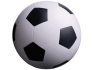 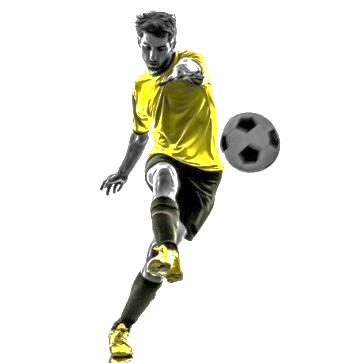 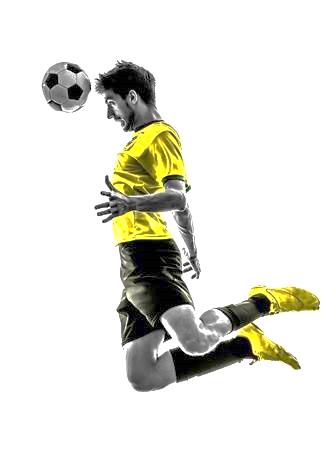 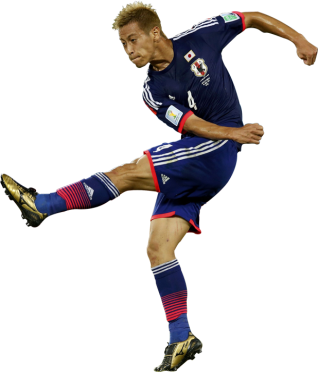 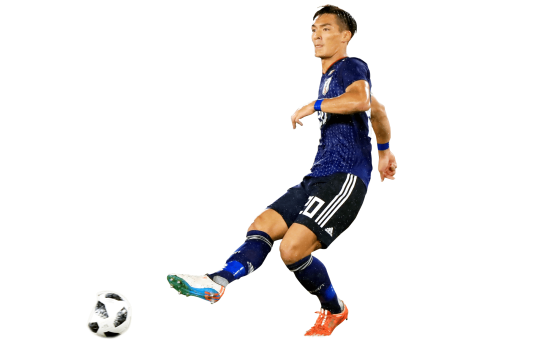 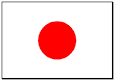 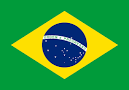 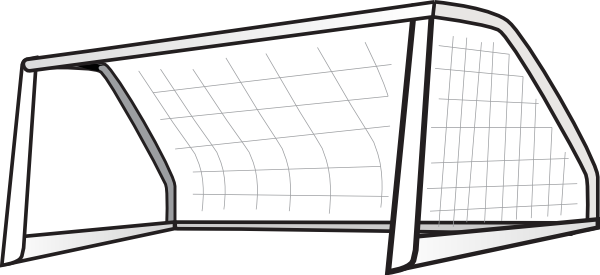 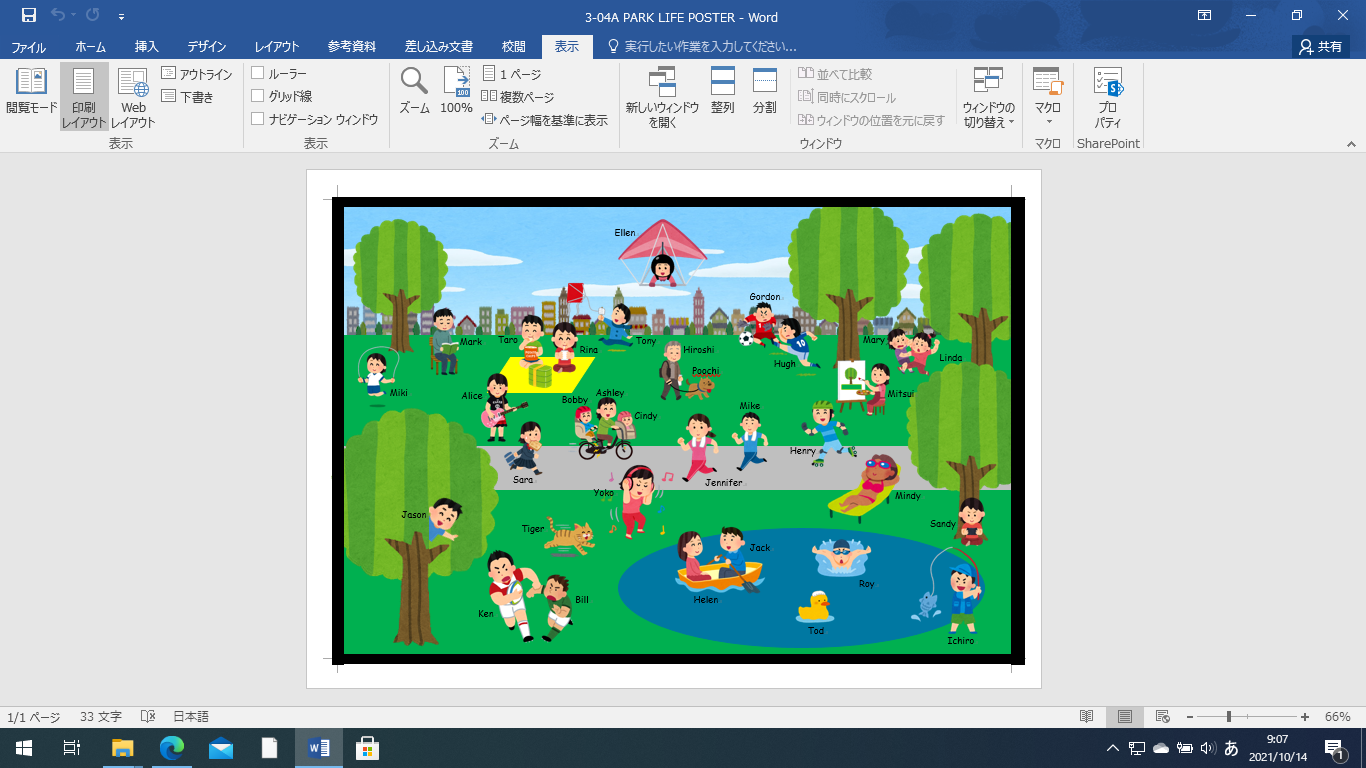 Who is Mark? (I saw a _______. It was made in ________.)Who are Ken and Bill? (______ is a song. It was sung by ________.)Who is Alice? (I like many _______. They were written by ________.)Who is Yoko? ( _______ is a delicious dish. It is eaten in ________.)Who is Hiroshi? ( _______ are dangerous animals. They are seen in ________.)Who are Mary and Linda? ( _______ is a heavy item. It is used at ________.)Who is Tod?( ______ is a place. It is visited on _____.)Name: ___________ Class: ___ Number: ___ Date: ___/___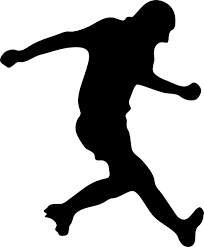 ____________________________________________________________________________________________________________________________________________________________________________________________________________________________________________________________________________________________________________________________________________________________________________________________________________________________________________________________________________________________________________________________________________________________________________________________________________________________________________________________________________________________________________________________________________________________________________________________________________________________________________________________________________________________________________________________________________________________________________________________________________________________________________________________________________________________________________________________________________________________________________________________________________________________________________________________________________________________________________________________________________________________________________________________________________________________________________________________________________________________________________________________________________________________________________________________________________________________________________________________________________________________________________________________________________________________________________________________________________________________________